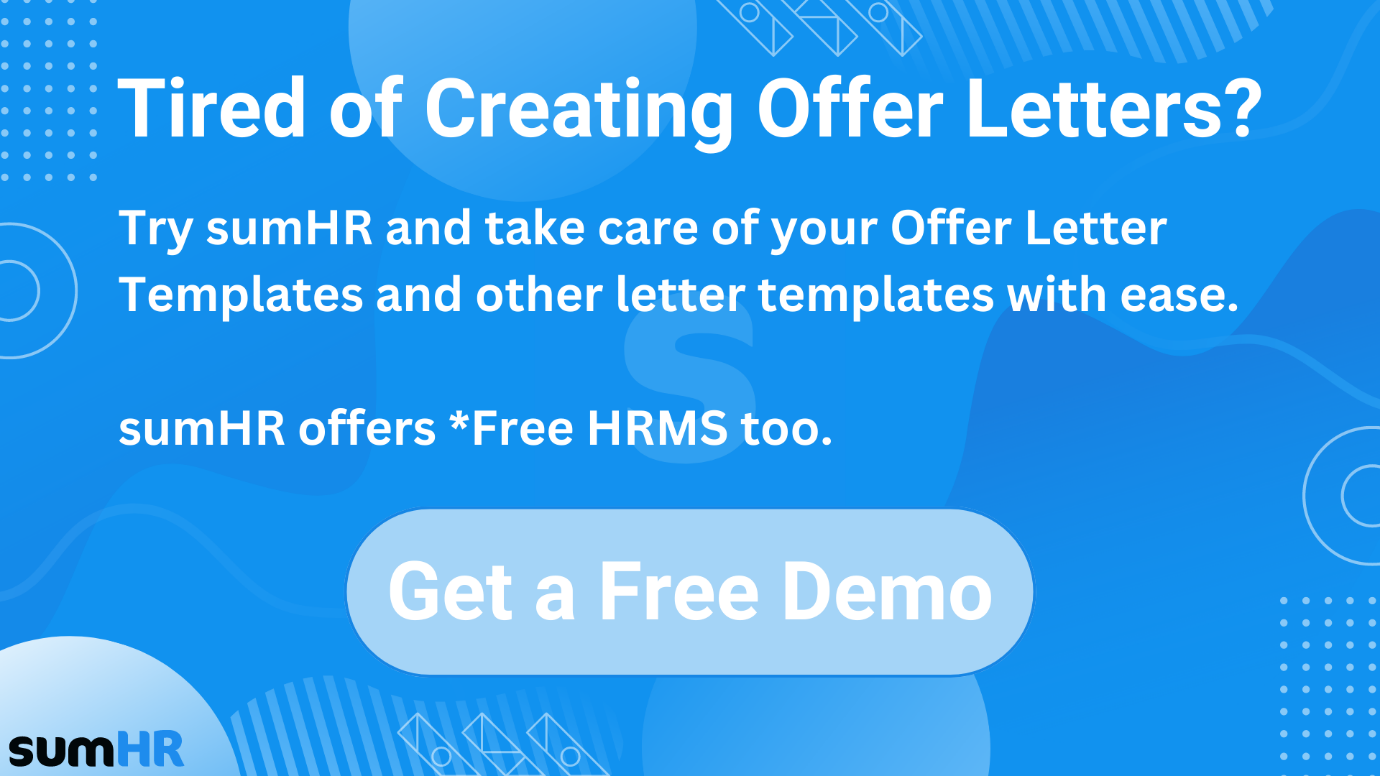 Get a Free Demo from sumHR.Book a DemoCheck the template below 👇🏼. Modify as per your requirements. The elements that need to be changed are highlighted in yellow for your convenience.﻿Dear [Candidate name]The final interview we conducted ended on a positive note.Out of all the candidates that applied for this job position [mention job position], we have selected you for the said position because of your skills and experience. We think you would be a perfect fit for our team. You qualify for the [mention job title] with [mention organization name].Therefore, we would like to call you to discuss further details related to the job offer.Please share a suitable time when you will be available for a call.Sincerely[Sender Name]